COMMENTS: ________________________________________________________________________________________________________________________	             ________________________________________________________________________________________________________________________	             ________________________________________________________________________________________________________________________TESTING AUTHORIZED BY (please sign): _________________________________________________     Date: ____________________________________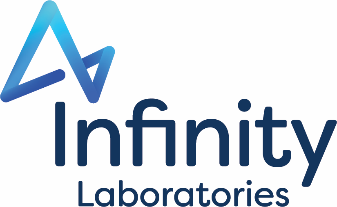 CONTACT:	_______________________________________________	 COMPANY:	_______________________________________________	ADDRESS: 	_______________________________________________                                     	_______________________________________________	PHONE :	(_____)_________________________________________	      FAX:	(_____)_________________________________________	EMAIL	_______________________________________________		 (Note: Final report will be sent to the above contact) P.O. NUMBER:___________________  QUOTE NUMBER:___________STORAGE CONDITIONS REQUIRED:   15º to 30ºC    2º to 8ºC   -10º to -25ºC   OTHER: _________________________Sample DescriptionLot Number
(and any additional information required in analysis report)ManufacturerNumber of SamplesAnalysis Requested/
Specifications